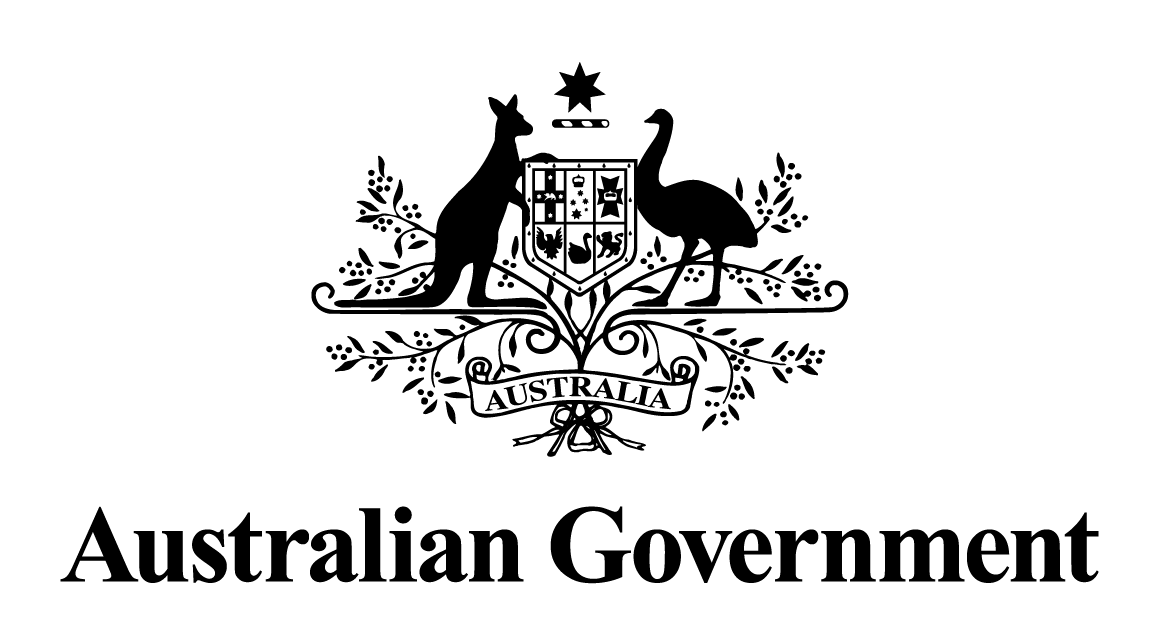 Australian Government response to the 
Senate Economics Legislation Committee report:Corporations Amendment (Crowd-sourced Funding) Bill 2016 [Provisions]		December 2017
 ContentsResponse to the Committee’s Recommendations …………………………………………… 3Response to the Dissenting Report’s Recommendations …………………………………..... 4Response to the Committee’s RecommendationsThe Australian Government notes this recommendation. As a new area of finance, the Government will be closely monitoring the implementation of the framework and the functioning of the crowdfunding market on an ongoing basis to ensure that it operates as intended and consumers have confidence in the regime.This recommendation was addressed through the passage of the Bill. The Bill passed the Parliament with an amendment on 22 March 2017 and received Royal Assent on 28 March 2017. Response to the Dissenting Report’s RecommendationsThe Government has introduced the Corporations Amendment (Crowd-sourced Funding for Proprietary Companies) Bill 2017 which extends the crowd sourced equity funding framework to proprietary companies. This will provide eligibility to a wider range of start-ups and small businesses, providing them with an alternative source of finance that will help them to grow.The Senate debate discussed the cooling off period (see Senate Hansard, 20 March 2017, page 1327). The Senate agreed to amend the cooling-off period from “48 hours” to “5 business days” (see Senate Hansard, 20 March 2017, pages 1329-31). This amendment was affirmed by the House of Representatives on 22 March 2017 and enacted as part of the Corporations Amendment (Crowd-sourced Funding) Act 2017.  